Trail 264 Extension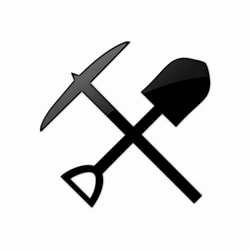 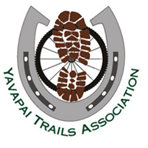 Yavapai Trails AssociationSaturday, December 2, 2023Join the YTA on Saturday December 2nd at 8:00 am to work on the Tr 264 extension project from Copper Basin Rd Dispersed Site #6.Plan for the day: After a safety discussion at 08:00, we’ll hike out and get started building trail. We’ll have our break at 10:00, and then be back at the vehicles by 12:00.Directions to Copper Basin Road Dispersed Site #6 from downtown Prescott: Head south on South Montezuma St (which turns into Highway 89) for 1.1 miles. Turn right at the traffic light onto Copper Basin Rd, and continue for 5.5 miles to the dispersed site. Coordinates for site #6: 34.498860, -112.540767. Parking is free.If you have them, please bring your own hard hat/bike helmet, gloves, and eye protection. If you don’t have them, we are able to provide those items. As always, make sure to wear long sleeve shirts, pants, closed-toe shoes, and bring snacks/water for the morning.RSVP to​ yta.trailwork@gmail.comThanks everyone and let me know if you have any questions!John StockmanYTA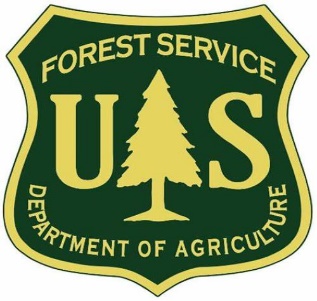 